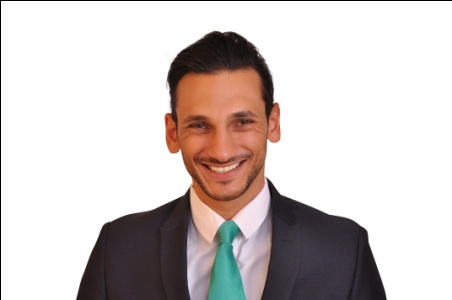 NAWILA.		E-Mail	. nawila.383154@2freemail.com Marketing & Sales Executive					

PROFESSIONAL PROFILECreative marketer With Strong multitasking skills Budget-management skills, Familiar with the latest trends, Excellent communication skills, Ability to think creatively innovatively, Respect the team work, Quick learner, Who can absorb new ideas and can communicate clearly and effectively with work colleague clients and senior managerLooking for a suitable marketing position with an ambitious company.EMPLOYMIRNT HISTORYAl Majdal Trading Co. L.L.C.		2011- (Present).Marketing & Sales Executive	
Marketing & Communications.	Achievements & Duties.Overseeing implementation of the Marketing strategy - including campaigns, events, digital marketing.Maintain effective internal communications to ensure that all relevant company functions are kept informed of marketing objectives.Developing the marketing strategy for the company in line with company objectives.Working closely with design agencies and assisting with new product launches.Co-oedinating marketing campaigns with the sales activities.Creating a wild rang of different marketing materials.Overseeing the company  marketing budget.Plaming promotion campaigns.Middle East Broadcasting Center Group.	2010-2011System Developer.Satellite Desk.
Roads And Transport Authority.		2009-2009 (9 months).Document Controller.
H.R Archive. EDUCATION
2010-2011 Griggs UniversityBachelors In Business Administration.Management.GPA,2.56.2008-2010Griggs UniversityH.D Associate Of Arts In General Studies.Business Administration.GPA,2.52.
2005-2006A.O.B.G School.High SchoolCOMPUTER SKILLMS Office SuiteMS Project
LANGUAGESArabic               Fluent (Reading & writing & speaking)English              Fluent (Reading & writing & speaking)